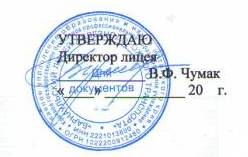 Правила приемав краевое государственное бюджетноепрофессиональное образовательное учреждение«Барнаульский лицей железнодорожного транспорта»на 2016/2017 учебный годРассмотрено на заседаниипедагогического советаПротоколот «02» 02.2016 г. № 9Барнаул 2016I. Общие положения1. Настоящие Правила приема в краевое государственное бюджетное профессиональное образовательное учреждение «Барнаульский лицей железнодорожного транспорта» (далее – Лицей) разработаны в соответствии со следующими нормативными документами:Федеральным законом от 29.12.2012 № 273-ФЗ «Об образовании в Российской Федерации»;Постановлением Правительства РФ от 14 августа 2013 г. № 697 «Об утверждении перечня специальностей и направлений подготовки, при приеме на обучение по которым поступающие проходят обязательные предварительные медицинские осмотры (обследования) в порядке, установленном при заключении трудового договора или служебного контракта по соответствующей должности или специальности»;Приказом Министерства образования и науки Российской Федерации от 23.01.2014 г. № 36 «Об утверждении Порядка приема на обучение по образовательным программам среднего профессионального образования»;Приказом Министерства образования и науки РФ от 11 декабря 2015 г. №1456 «О внесении изменений в порядок приема на обучение по образовательным программам среднего профессионального образования, утвержденный приказом Министерства образования и науки РФ от 23.01.2014 г. №36».Уставом краевого государственного бюджетного профессионального образовательного учреждения «Барнаульский лицей железнодорожного транспорта»;Лицензией на право ведения образовательной деятельности регистрационный № 401 от 20.10.2014 (Серия 22Л01 № 0001370).2. Настоящие Правила регламентируют прием граждан в КГБПОУ «Барнаульский лицей железнодорожного транспорта» на обучение по основным образовательным программам подготовки квалифицированных рабочих и служащих на 2016/2017 учебный год (далее – Правила). Лицей осуществляет прием граждан Российской Федерации, иностранных граждан, лиц без гражданства, в том числе соотечественников, проживающих за рубежом для обучения по образовательным программам подготовки квалифицированных рабочих и служащих за счет средств краевого бюджета, а также по договорам с оплатой стоимости обучения с юридическими и (или) физическими лицами.3. Прием в Лицей осуществляется по заявлениям лиц, имеющих основное общее или среднее общее образование.4. Прием на обучение по образовательным программам за счет бюджетных ассигнований Алтайского края является общедоступным (без вступительных испытаний).5. Объем и структура приема лиц в образовательную организацию для обучения за счет ассигнований краевого бюджета определяются ежегодным приказом Главного управления образования и молодежной политики Алтайского края.6. Лицей осуществляет целевой прием граждан в пределах контрольных цифр приема в соответствии с договорами, заключенными с органами государственной власти, органами местного самоуправления в целях содействия им в подготовке специалистов соответствующего профиля.7. Если численность поступающих превышает количество мест, финансовое обеспечение которых осуществляется за счет бюджетных ассигнований Алтайского края, Лицей при приеме на обучение по образовательным программам подготовки квалифицированных рабочих и служащих учитываются результаты освоения поступающими образовательной программы основного общего или среднего общего образования, указанные в представленных поступающими документах об образовании.В случае если одинаковый средний балл имеют несколько поступающих, то преимуществом при зачислении пользуются:дети-сироты и дети, оставшиеся без попечения родителей;дети из многодетных семейпоступающие, с которыми заключены договоры, гарантирующие трудоустройство после выпуска.8. Сверх установленных контрольных цифр приема, финансированных за счет средств краевого бюджета, Лицей может осуществлять прием по договорам с юридическими и (или) физическими лицами с оплатой ими стоимости обучения. Прием граждан на обучение с полным возмещением затрат проводится на общедоступной основе после зачисления поступающих на бюджетной основе.9. Прием иностранных граждан на обучение в Лицей осуществляется за счет бюджетных ассигнований  бюджета Алтайского края в соответствии с международными договорами Российской Федерации, федеральными законами или установленной Правительством Российской Федерации квотой на образование иностранных граждан в Российской Федерации, а также по договорам об оказании платных образовательных услуг.10. Лицей осуществляет передачу, обработку и предоставление полученных в связи с приемом граждан в образовательную организацию персональных данных поступающих в соответствии с требованиями законодательства Российской Федерации в области персональных данных без получения согласия этих лиц на обработку их персональных данных.II. Организация приема граждан в КГБПОУ «Барнаульский лицей железнодорожного транспорта»11. Организация приема граждан для обучения по освоению образовательных программ подготовки квалифицированных рабочих и служащих осуществляется приемной комиссией (далее – приемная комиссия).На приемную комиссию возлагается: проведение работы по профессиональной ориентации молодежи, изданию и распространению различных информационных материалов, характеризующих профиль образовательной организации, подготовка бланков необходимой документации; прием документов, их оформление и хранение; консультирование поступающих, родителей (законных представителей) по всем вопросам, связанных с правилами приема в образовательную организацию; анализ и обобщение итогов приема.12. Председателем приемной комиссии является руководитель образовательной организации. Состав, полномочия и порядок деятельности приемной комиссии регламентируется положением о ней, утверждаемым руководителем образовательной организации.13. Работу приемной комиссии, делопроизводство, а также личный прием поступающих и их родителей (законных представителей) организует ответственный секретарь приемной комиссии, который назначается руководителем образовательной организации.14. При приеме в образовательную организацию обеспечиваются соблюдение прав граждан в области образования, установленных законодательством Российской Федерации, гласность и открытость работы приемной комиссии.15. С целью подтверждения достоверности документов, представляемых поступающими, приемная комиссия вправе обращаться в соответствующие государственные (муниципальные) органы и организации.III. Организация информирования поступающих в КГБПОУ «Барнаульский лицей железнодорожного транспорта»КГБПОУ «Барнаульский лицей железнодорожного транспорта» объявляет прием граждан для обучения по основным профессиональным образовательным программам среднего профессионального образования в соответствии с лицензией на право ведения образовательной деятельности по этим образовательным программам.С целью ознакомления поступающего и его родителей (законных представителей) администрация Лицея размещает на информационном стенде и официальном сайте Лицея Устав, лицензию на ведение образовательной деятельности, свидетельство о государственной аккредитации, образовательные программы, реализуемые Лицеем, правила приема и другие документы, регламентирующие организацию образовательного процесса и работу приемной комиссии.Приемная комиссия Лицея до начала приема документов на официальном сайте образовательной организации и на информационном стенде размещает следующую документацию, подписанную председателем приемной комиссии:18.1. Не позднее 1 марта:ежегодные правила приема в Лицей;условия приема на обучение по договорам об оказании платных образовательных услуг;перечень профессий, на которые Лицей объявляет прием в соответствии с лицензией на право ведения образовательной деятельности (с выделением форм получения образования (очной), указанием основных профессиональных образовательных программ подготовки квалифицированных рабочих и служащих базовой и (или) углубленной подготовки);требования к образованию, которое необходимо для поступления (основное общее или среднее общее образование);информацию о необходимости (отсутствии необходимости) прохождения поступающими обязательного предварительного медицинского осмотра (обследования); в случае необходимости прохождения указанного осмотра – с указанием перечня врачей-специалистов, перечня лабораторных и функциональных исследований, перечня общих и дополнительных медицинских противопоказаний.18.2. Не позднее 1 июня:общее количество мест для приема по каждой профессии, в том числе по различным формам получения образования;количество бюджетных мест для приема по каждой профессии, в том числе по различным формам получения образования;количество мест по каждой специальности по договорам с оплатой стоимости обучения;информацию о наличии общежития;образец договора для поступающих на места по договорам с оплатой стоимости обучения.19. Информация, указанная в пункте 3 данных Правил, размещается на информационном стенде приемной комиссии и на официальном сайте образовательной организации.В период приема документов приемная комиссия ежедневно размещает на официальном сайте образовательной организации и информационном стенде приемной комиссии сведения о количестве поданных заявлений по каждой профессии с выделением форм получения образования (очная).20. Для получения информации, связанной с приемом граждан в Лицей можно обратиться в приемную комиссию по телефону (3852) 62-88-98, 62-75-73 или к сайту образовательного учреждения http://www.pu2-altay.ru IV. Прием документов от поступающих в КГБПОУ «Барнаульский лицей железнодорожного транспорта»21. Прием заявлений в Лицей по образовательным программам подготовки квалифицированных рабочих и служащих проводится по личному заявлению граждан на очную форму обучения с 20.06.2016 г. по 15.08.2016 г., а при наличии свободных мест в образовательной организации прием документов продлевается до 25 ноября 2016 г.22. Для поступления в Лицей поступающий предоставляет:заявление о приеме (установленного образца, в электронном формате с личной подписью);по своему усмотрению оригинал или ксерокопию документов удостоверяющих его личность, гражданство;по своему усмотрению оригинал или ксерокопию документа государственного образца об образовании;4 фотографии (размером 3х4);медицинская справка (при поступлении на специальности, указанных в перечне специальностей и направлений подготовки, при приеме на обучение по которым поступающие проходят обязательные предварительные медицинские осмотры (обследования) в порядке, установленном при заключении трудового договора или служебного контракта по соответствующей должности или специальности).23. В заявлении поступающим указываются следующие обязательные сведения:фамилия, имя, отчество (последнее – при наличии);дата рождения;реквизиты документа (паспорта), удостоверяющего его личность, когда и кем выдан;сведения о предыдущем уровне образования и документе об образовании, его подтверждающем;профессию, для обучения по которой он планирует поступать в образовательную организацию, с указанием условий обучения и формы получения образования (в рамках контрольных цифр приема, места по договорам с оплатой стоимости обучения);В заявлении также фиксируется факт ознакомления (в том числе через информационные системы общего пользования) с копиями лицензии на осуществления образовательной деятельности, свидетельства о государственной аккредитации и приложениями к нему по выбранной профессии. Факт ознакомления заверяется личной подписью поступающего.Подписью поступающего заверяется также следующее:получение среднего профессионального образования данного уровня впервые;ознакомление (в том числе через информационные системы общего пользования) с датой представления оригинала документа государственного образца об образовании;согласие на обработку личных персональных данных в порядке, установленном Федеральным законом от 27 июля 2006 г. № 152-ФЗ «О персональных данных».В случае представления поступающим заявления, содержащего не все сведения, предусмотренные, и (или) сведения, не соответствующие действительности, образовательная организация возвращает документы поступающему.24. Поступающие вправе направить заявление о приеме, а также необходимые документы через операторов почтовой связи общего пользования на адрес: улица Профинтерна 14, г. Барнаул, 656015, а также в электронной форме на адрес E-mail: pu2npo@yandex.ru, в соответствии с Федеральным законом от 6 апреля 2011 г. № 63-ФЗ «Об электронной подписи», Федеральным законом от 27 июля 2006 г. № 149-ФЗ «Об информации, информационных технологиях и о защите информации», Федеральным законом от 7 июля 2003 г. № 126-ФЗ «О связи».При направлении документов через операторов почтовой связи общего пользования поступающий к заявлению о приеме прилагает ксерокопии документов, удостоверяющих его личность и гражданство, ксерокопию документа государственного образца об образовании, а также иные документы, предусмотренные настоящими Правилами.Не допускается взимание платы с поступающих при подаче документов указанных в пункте 22 настоящих Правил.Документы, направленные по почте, принимаются при их поступлении в образовательную организацию не позднее сроков, установленных пунктом 21 настоящих Правил, для завершения приема документов.При личном представлении оригинала документов поступающим допускается заверение их ксерокопии образовательной организацией.25. На каждого поступающего заводится личное дело, в котором хранятся все сданные документы. Поступающему при личном предоставлении документов выдается расписка о приеме документов.26. По письменному заявлению поступающие имеют право забрать оригинал документа об образовании и другие документы, представленные поступающим. 27.Документы возвращаются в течение следующего рабочего дня после подачи заявления по предъявлению расписки.V. Особенности приема иностранных граждан и лиц без гражданства28. Прием иностранных граждан в образовательные организации для обучения по образовательным программам подготовки квалифицированных рабочих и служащих осуществляется в соответствии с настоящими Правилами, международными договорами Российской Федерации и межправительственными соглашениями Российской Федерации за счет средств соответствующего бюджета, а также по договорам с оплатой стоимости обучения.29. Иностранные граждане, лица без гражданства, в том числе соотечественники, проживающие за рубежом при подаче заявления о приеме (на русском языке) предъявляют следующие документы:копию документа, удостоверяющего личность поступающего, либо документ, удостоверяющий личность иностранного гражданина в Российской Федерации, в соответствии со статьей 10 Федерального закона от 25 июля 2002 № 115 ФЗ «О правовом положении иностранных граждан в Российской Федерации»; - оригинал документа государственного образца об образовании (или его заверенную в установленном порядке копию) либо оригинал документа иностранного государства об уровне образования и (или) квалификации, признаваемый в Российской Федерации на уровне документа государственного образца об образовании (или его заверенную в установленном порядке копию), а также в случае, предусмотренном законодательством Российской Федерации, копию свидетельства о признании данного документа;заверенный в установленном порядке перевод на русский язык документа иностранного государства об уровне образования и (или) квалификации и приложения к нему (если последнее предусмотрено законодательством государства, в котором выдан такой документ об образовании);копии документов или иных доказательств, подтверждающих принадлежность соотечественника, проживающего за рубежом, к группам, предусмотренным статьей 17 Федерального закона от 24 мая 1999 г. № 99 ФЗ «О государственной политике Российской Федерации в отношении соотечественников за рубежом»;4 фотографии (3х4);медицинская справка (при поступлении на профессии, указанных в перечне профессий и направлений подготовки, при приеме на обучение по которым поступающие проходят обязательные предварительные медицинские осмотры (обследования) в порядке, установленном при заключении трудового договора или служебного контракта по соответствующей должности или специальности»).Все переводы на русский язык должны быть выполнены на имя и фамилию, указанные в документе, удостоверяющем личность иностранного гражданина в Российской Федерации.VI. Организация зачисления в КГБПОУ «Барнаульский лицей железнодорожного транспорта»30. Поступающий представляет оригинал документа государственного образца об образовании (квалификации) до 15 августа 2016 г. По истечении сроков представления оригиналов документов об образовании руководителем образовательной организации издается приказ о зачислении лиц, рекомендованных приемной комиссией к зачислению и представивших оригиналы соответствующих документов. Приложением к приказу является пофамильный перечень указанных лиц. Приказ с приложением размещается на следующий рабочий день после издания на информационном стенде приемной комиссии и на официальном сайте образовательной организации.31. Зачисление в образовательную организацию при наличии свободных мест может осуществляться до 1 декабря 2016 г.